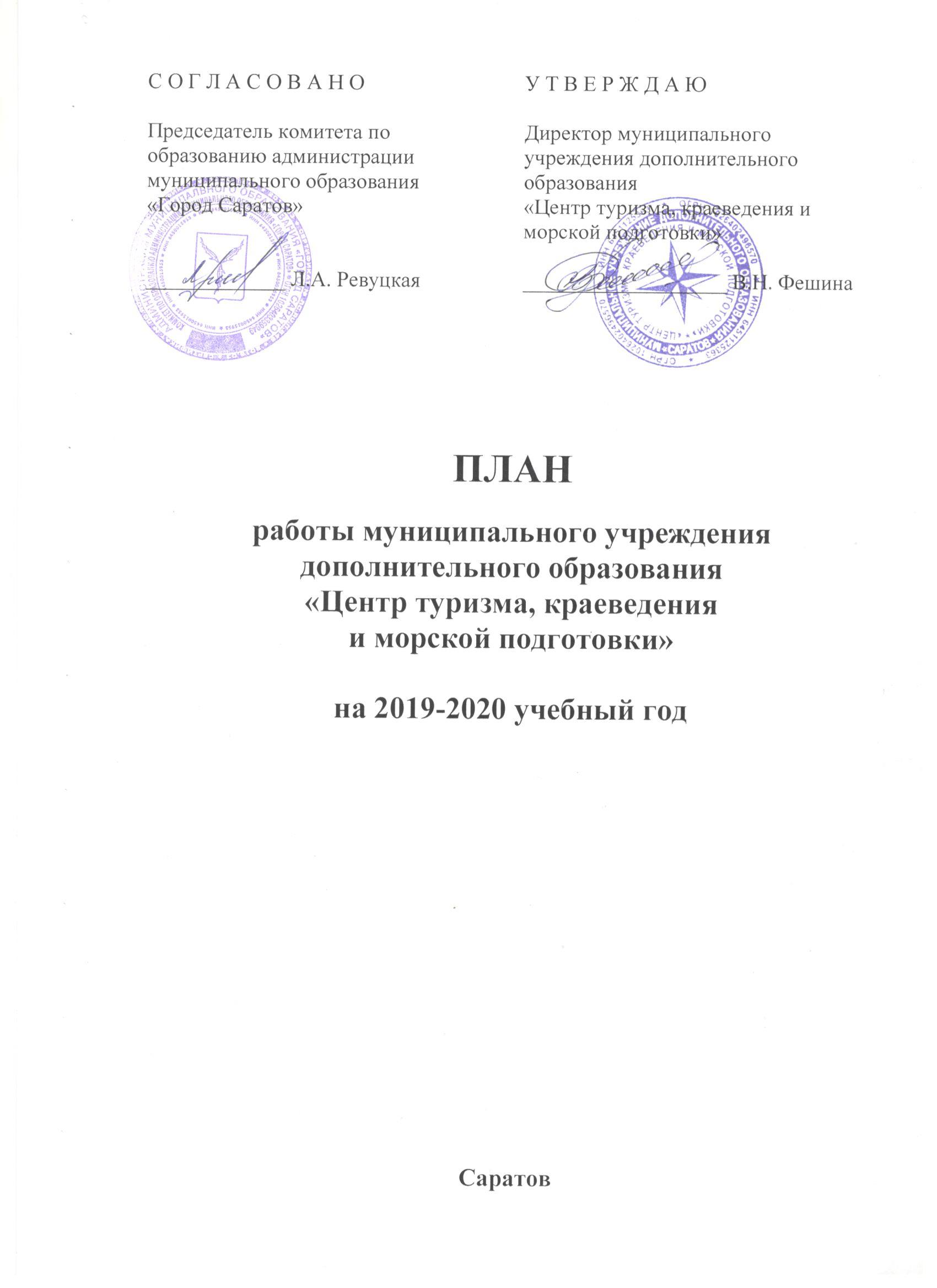 СодержаниеОбщие положения __________________________________________3 стр. Анализ работы центра за 2018-2019 учебный год _______________ 4 стр.Цель и задачи педагогического коллектива на 2019-2020 учебный год ___________________________________15 стр.Образовательно-воспитательная работа _______________________ 16 стр.Организационно-массовая работа ____________________________ 17 стр.Методическая работа _______________________________________21 стр.Управление и руководство __________________________________26 стр.Финансовая и хозяйственная деятельность ____________________ 28 стр.Работа по охране труда и технике безопасности учебного процесса _____________________________29 стр.  Работа по профилактике детского травматизма, предупреждению дорожно-транспортных происшествий, суицидов, несчастных случаев                        и гибели учащихся, правонарушений и преступлений учащихся, в том числе на транспорте, употребления учащимися наркотических веществ                 и экстремизма в подростковой среде _________________________29 стр. Работа по профилактике экстремизма и терроризма среди                       учащихся ________________________________________________31 стр.Общие положенияМуниципальное  учреждение дополнительного образования «Центр туризма, краеведения и морской подготовки», сокращенно МУДО «ЦТКиМП» (далее – Центр) осуществляет свою деятельность в соответствии с предметом и целями деятельности, определенными федеральными законами и Уставом учреждения, путем оказания услуг в сфере образования через реализацию дополнительных общеобразовательных программ физкультурно-спортивной, туристско-краеведческой, естественнонаучной, социально-педагогической, художественной направленностей.Деятельность Центра обусловлена сложившимися традициями, многолетним проверенным опытом работы с подрастающим поколением, формами и методами образовательной, досуговой, методической деятельности, что дает определенные результаты. В соответствии с планом работы на 2018-2019 учебный год коллектив Центра выполнял муниципальное задание по сохранению и пополнению контингента учащихся и развитию творческого потенциала 1764 детей                             на основе сохранения их физического, психологического и нравственного здоровья в содружестве с общеобразовательными учреждениями и родителями. С этой целью коллектив Центра, используя все имеющиеся ресурсы (кадровые, материально-технические и  программно-методические),- работал по 36 дополнительным общеобразовательным программам,                5 из которых авторские;- создавал условия для активного участия учащихся в соревнованиях                  и мероприятиях различного уровня;- осуществлял методическое сопровождение образовательного процесса;- занимался повышением квалификации педагогических работников;- проводил для учащихся города мероприятия краеведческой, спортивной и военно-патриотической направленности.Деятельность учреждения осуществлялась с учетом интересов                       и пожеланий детей в разновозрастных и одновозрастных группах посредством реализации дополнительных образовательных программ по 5 направленностям:Анализ работы Центра за 2018-2019 учебный год2.1. Цели и задачи Центра:  Основная цель деятельности  Центра – создание оптимальных условий для удовлетворения каждым ребёнком личных образовательных потребностей             в системе дополнительного образования посредством туристско-краеведческой, физкультурно-спортивной и иной деятельности.  Коллектив Центра занимался совершенствованием качества образовательной деятельности в целях максимального удовлетворения потребностей личности в дополнительных образовательных услугах                                        и решением следующих задач: - обновление содержания общеобразовательных программ, реализуемых                          в учреждении;- формирование здорового образа жизни посредством занятий туризмом,        краеведением, экологией, спортом и художественным творчеством;- укрепление здоровья учащихся; - формирование общей культуры учащихся, приобщение                                       их к национальной  культуре и истории Саратовского края, своей Родины;- создание условий для самореализации и профессионального самоопределения учащихся; - воспитание позитивного отношения к себе и обществу, общественно-полезному труду;- развитие у детей и подростков самосознания, чувства собственного достоинства. 2.2. Статистические данные: Педагогический коллективЧисленный состав коллектива  Возрастной составОбразованиеПедагогический стажКвалификация педагоговПочетные звания  имеют 7 педагогических работников, из них:В отчетный период педагогические работники Центра  были отмечены областными и муниципальными наградамиВ настоящее время Центр - это стабильный, опытный, высокообразованный, высококвалифицированный, творчески-активный                           коллектив:–  доля педагогических работников в возрасте от 25 до 55 лет составляет 79 %; – доля педагогически работников  имеющих  высшее образование –  90 %;– доля   педагогов   имеющих   высшую   и   первую  квалификационные категории – 45%.Повышение квалификации работников ЦентраПовысить свою квалификацию педагогические работники Центра имеют возможность на педагогических конференциях и семинарах различного уровня: всероссийских, региональных, городских и учрежденческих, на курсах, организуемых ГАУ ДПО  «СОИРО». На базе СОИРО курсы повышения квалификации прошли 5 человек (Зуйкина И.В., Кучерова О.В., Панюшкина С.С., Самсонова Г.В., Фешин М.Г.) Азовцев А.Н. прошел профессиональную переподготовку по программе «Педагогика и методика дополнительного образования детей и взрослых» на базе ЧОУДПО «Академия бизнеса и управления системами». На семинарах различного уровня повысили свою квалификацию                         14 человек.	Все работники прошли обучение по теме: «Оказание первой помощи пострадавшему в образовательной организации».В целях повышения профессионального уровня и мастерства педагогических работников Центра методический отдел проводит тематические педсоветы, методические гостиные, мастер-классы и другие обучающие мероприятия. Для повышения своего профессионального уровня педагогические работники Центра в 2018-2019 учебном году участвовали в дистанционных обучающих вебинарах: •	вебинар «Работа с родителями» •	вебинар «Как провести самообследование и подготовить отчет» •	вебинар «Применение профессиональных стандартов» •	вебинар «Персонифицированное дополнительное образование» Педагог дополнительного образования Грачева Г.А. подтвердила               1 квалификационную категорию.Аттестацию на соответствие занимаемой должности прошли                                    4 сотрудника Центра.	В ноябре 2018 года в региональном конкурсе профессионального мастерства специалистов системы образования детей «Мое призвание – педагог!» Дополнительная общеобразовательная общеразвивающая программа «Бригантина» в номинации «Дополнительная общеразвивающая программа естественнонаучной направленности» получила диплом 2 степени, педагог Салимова К.З. В течение учебного года весь педагогический состав Центра активно работает при подготовке и проведении массовых городских мероприятий в качестве членов жюри, экспертов, судей на дистанциях.Педагогические работники Центра участвовали в судействе более                              30 соревнований различного уровня от муниципального до Федерального, проведенных федерациями спортивного ориентирования, скалолазания, МЧС по Саратовской области, ГБУ СОДО «Областной центр экологии, краеведения и туризма». Среди них: Первенство Приволжского федерального округа                                   по спортивному ориентированию, Чемпионат Приволжского федерального округа по спортивному туризму «Туриада-2019» (водная и велодистанции)                            и др.УчащиесяВ 2018-2019 учебном году Центр выполнил муниципальное задание                     по объёму образовательных услуг на 100 %. В Центре обучалось 1764 ребенка (964 мальчиков и 800 девочек) в 130 объединениях туристско-краеведческой, физкультурно-спортивной, естественнонаучной, социально-педагогической и художественной направленностей.Социальный состав учащихсяВозрастной состав учащихся 2.3.	Массовые  мероприятия	Педагогическим коллективом Центра в 2018-2019 учебном году проведено 36 массовых городских мероприятий туристской,  краеведческой                   и экологической направленностей для учащихся муниципальных образовательных учреждений и молодежи города, в которых приняли  участие более 3600 учащихся из 73 муниципальных образовательных учреждений города и 14 учреждений начального, среднего и высшего профессионального образования.В период летних каникул педагогами Центра проведено 7 учебно-тренировочных сборов  в детских оздоровительных лагерях г. Саратова (126 человек), педагоги - Монахова Н.В., Полуянова И.В., Голякова С.А., Казаков К.В., Сухоловская О.Н., Петрова Е.С., Усова Т.Б., Асташкин И.А. В летний период совершено 18 (301 человек) походов, родителей с детьми из них: - походов выходного дня – 15 (175 человек) педагоги центра; - пешие – 2 (14 человека), педагоги Асташкин И.А., Марынова Т.А.,;- горные – 1 (12 человек), педагог Асташкин И.А.С 19 по 24 августа 2019 года в г. Хвалынске Саратовской области состоялся 26-ой Всероссийский туристский слет педагогов. В первые за последние 20 лет команда г. Саратова приняла участие в подобном мероприятии. Участники команды завоевали в личном зачете первые места по спортивному ориентированию: Голякова Светлана Альбертовна (ЦТКиМП) и Яксанов Сергей Константинович (ДЮЦ Фрунзенского района), третье место в соревнованиях по технике пешеходного туризма: Петрова Елена Сергеевна (ЦТКиМП). В командном зачете команда удержалась в первой десятке из          38 команд: 7 место в ориентировании выбор, 8 место в ночном ориентировании,        10 место в соревнованиях по технике пешеходного туризма, 8 место в краеведческом конкурсе. Всего от Саратовской области на слете выступило          12 команд, среди которых  команда города Саратова показала лучшие результаты.В Центре педагогические работники большое внимание уделяют военно-патриотическому воспитанию и развитию познавательной деятельности учащихся, 946 учащихся приняли участие в  83 экскурсиях по улицам, скверам, паркам и музеям города Саратова. В Центре работает музей речного флота, где собраны и представлены экспонаты и исторические материалы о развитии речного судоходства и судостроения в Саратовской области, о речниках-капитанах, героях и ветеранах Великой Отечественной войны,  уроженцев нашей области. Активная работа ведется по работе с общественными организациями ветеранов войны «Саратовское морское собрание», «Боевое братство», Саратовским областным отделением «Русское географическое общество», сотрудничество с музеями города Саратова, Центральной городской библиотекой для детей и юношества,  МУК «Культурный центр имени П.А. Столыпина», предприятиями речного транспорта, Саратовским городским советом ветеранов (пенсионеров) войны, труда, Вооруженных Сил и правоохранительных органов. В музее совместно с общественными организациями проводятся традиционные праздничные  мероприятия: День морской пехоты, годовщина Победы Советской армии в Сталинградской битве, День моряка подводника, День Победы в Великой Отечественной войне и т.д.  На базе музея речного флота проводятся массовых мероприятий с участием ветеранов, среди которых: цикл встреч «Гордимся славою Героев!», посвященных памятным датам в истории Российского флота, цикл экскурсий об истории судостроения                 и судоходства на Волге. На этих встречах учащиеся знакомятся с ветеранами и познают особенности службы на флоте.  С целью проведения работы по военно-патриотическому воспитанию детей и молодежи в 2018-2019 учебном году педагогом-организатором Центра Азовцевым А.Н. проведено 58 экскурсий по экспозициям музея речного флота, приуроченных к памятным датам истории речного и морского флота, для учащихся центра, образовательных учреждений, жителей и гостей  города Саратова, с общим охватом 1400 человек.За отчетный год учащиеся Центра показали достаточно высокий уровень подготовки, результатом чего стало успешное выступление в мероприятиях                     и соревнованиях всех рангов. В 2018-2019 учебном году учащиеся Центра принимали активное участие в туристских, краеведческих, спортивных и экологических состязаниях различного уровня, где завоевали 228 призовых места. В учреждении создана и развивается единая база данных об участниках  соревнований всех уровней и спортивных судьях, что облегчает поиск                         и систематизацию информации о достигнутых спортивных результатах                             и выполнении спортивных разрядов, а также присвоении судейских категорий.Качество участия учащихся МУДО «ЦТКиМП» в мероприятиях различного уровня (соревнованиях, конкурсах, конференциях)2.4.   Методическая работаВ 2018-2019 учебном  году  методическая работа в Центре была направлена на повышение  уровня профессиональной компетентности педагогических кадров, совершенствование  качества методического обеспечения образовательного процесса, создание  условий для освоения педагогами современных форм и методов педагогической деятельности, формирование психологически безопасного образовательного пространства, повышение компетенции педагогов в области психолого-педагогического  сопровождения образовательного процесса. В рамках общегородской методической темы «Методическое сопровождение инновационных процессов в образовательных учреждениях города» методический отдел Центра  решал следующие задачи:Содействие развитию профессиональной компетентности педагогов МУДО «ЦТКиМП» в формировании эффективной системы выявления, поддержки и развития способностей учащихся в туристской, физкультурно-спортивной, краеведческой и экологической  деятельностях.Оказание методической помощи педагогам в разработке  дополнительных общеобразовательных программ, соответствующих современным требованиям.Содействие  овладению педагогами  новыми методами и образовательными технологиями, способствующими  повышению мотивации учащихся к обучению.Организация работы педагогической лаборатории в Центре по теме «Психолого-педагогическое сопровождение  подготовки учащихся  к соревнованиям и другим конкурсным мероприятиям». Работа по развитию и совершенствованию профессионального мастерства педагогов Центра проводилась на основе системно-деятельностного подхода  к содержанию дополнительного профессионального образования, в том числе с использованием  интерактивных организационных форм, таких как  семинары-практикумы, психологические тренинги, обмен опытом в рамках «Школы мастерства», круглый стол.В течение 2018-2019 учебного года были организованы и проведены следующие мероприятия:–  тематические педсоветы:  «Использование  современных форм и методов  проведения занятий в туристской, физкультурно-спортивной, краеведческой и экологической  деятельностях, содействующих повышению мотивации учащихся к обучению», «Развитие творческого потенциала педагога как основы совершенствования педагогического мастерства»;– методические  гостиные: «Новые нормативные документы в системе дополнительного образования», «Рабочая тетрадь с тестовыми заданиями как инструмент отслеживания эффективности реализации программы», «Технология ролевой игры, основные требования к ее организации и проведению», «Воспитательная работа с учащимися средствами Музея речного флота»;– школа мастерства по теме «Разноуровневая дополнительная общеобразовательная программа. Особенности разработки и реализации»; – диагностика и анкетирование педагогов по профессионально-значимым вопросам их деятельности: анкетирование «Используемые в образовательной деятельности  технологии, формы  и методы обучения»,  диагностика «Определите, каков ваш творческий потенциал», анкетирование  «Актуальные темы методической работы на следующий учебный год». В рамках деятельности педагогической лаборатории по теме «Психолого-педагогическое сопровождение  подготовки учащихся  к соревнованиям и другим конкурсным мероприятиям» проводились следующие  мероприятия:  теоретический   семинар  «Цель  и содержание	   психолого-педагогического сопровождения подготовки учащихся к конкурсным мероприятиям», семинар-практикум «Этапы  и особенности психологической подготовки учащихся к соревновательной и конкурсной деятельности», психологический практикум «Мотивационный тренинг как инструмент  анализа результативности участия учащихся в конкурсных мероприятиях и соревнованиях", семинар «Формирование у учащихся когнитивного ресурса для успешного выступления на соревнованиях и конкурсных мероприятиях», самодиагностика «Оцените свою профессиональную педагогическую  готовность  с точки зрения компонентов, значимых для успешной подготовки детей к конкурсным мероприятиям и соревнованиям», круглый стол «Подведение итогов работы педагогической мастерской по теме «Психолого-педагогическое обеспечение подготовки учащихся   к соревнованиям и  конкурсным мероприятиям». Участие педагогов в работе педагогической лаборатории позволило  им расширить  и углубить свои знания, обогатить свой опыт  по вопросам создания организационно-педагогических условий для подготовки учащихся  к соревнованиям и другим конкурсным мероприятиям. Несмотря на то, что   практически  у всех  педагогов  сформирована  установка на работу с учащимися по подготовке их к конкурсным мероприятиям,  и педагоги    имеют практический опыт успешной подготовки учащихся к конкурсным мероприятиям и соревнованиям,  тем не менее, актуальными остаются сложности, связанные с  психологическими особенностями учащихся, в частности, с их волнением, стрессами, неустойчивостью психики. Вопросы психологической подготовки учащихся к соревновательной и конкурсной деятельности оказались своевременными и востребованными.С целью мотивации педагогов к совершенствованию своего педагогического мастерства  был  проведен учрежденческий конкурс учебно-методических материалов. В конкурсе участвовали 8 педагогических работников. В целом  методическая продукция в прошедшем учебном году представлена 23 методическими, дидактическими разработками, анкетами, положениями к мероприятиям,  презентациями и видеороликами.В течение учебного года в целях  обобщения и распространения  эффективного педагогического опыта  педагогические работники Центра делились с коллегами своими наработками  на семинарах, конференциях и конкурсных мероприятиях различного уровня: Результаты  работы по приоритетным задачам на 2018-2019 учебный год:– повышение компетентности педагогов в области овладения современными формами  и методами  проведения занятий в туристской, спортивно-физкультурной, краеведческой и экологической  деятельностях, способствующими повышению мотивации учащихся к обучению;– расширение опыта педагогов по использованию современных образовательных технологий;– совершенствование навыков  разработки дополнительных общеобразовательных программ, соответствующих современным требованиям, в том числе дистанционных, модульных: на III открытый городской конкурс дополнительных общеразвивающих программ педагогов  дополнительного образования была представлена  модульная программа педагога               Салимовой К.З., педагогические работники Центра  разработали 5  дистанционных программ для ГАУДПО «СОИРО»;– повышение квалификации педагогов по методическому, психолого-педагогическому, коммуникативному блокам профессиональных компетенций: в том числе,  педагоги повысили  свою квалификацию   в вопросах  комплексного подхода в организации психолого-педагогической  подготовки учащихся  к участию в соревнованиях и конкурсных мероприятиях в рамках работы педагогической лаборатории. Наряду с положительными сторонами в организации учебно-воспитательного процесса существуют и  проблемные аспекты.  Некоторые педагоги продолжают  испытывать затруднения в подборе  инструментария для  контроля  результативности освоения  образовательной   программы,  часть педагогов испытывает необходимость в повышении психологической компетенции в вопросах эффективного общения с  учащимися, в том числе с детьми, имеющими особенности в развитии. Эти аспекты деятельности педагогов  учтены в плане методической работы на 2019-2020 учебный год.2.5.	Контроль и руководствоАдминистрация Центра в течение года координировала и контролировала работу педагогического коллектива. В соответствии с планом работы Центра регулярно проходили совещания при директоре, педсоветы, собрания трудового коллектива, методические советы.В 2018-2019 учебном году проводился фронтальный, тематический                          и персональный контроль учебно-воспитательной работы по вопросам: - комплектование объединений и сохранность контингента учащихся  второго года обучения и старше; 	- работа по соблюдению правил охраны труда и техники безопасности, санитарно-гигиенического режима во время проведения учебно-воспитательного процесса;	- оформление документации;	- выполнение учебных планов и программ.Анализ посещенных занятий позволяет констатировать:-	методы и приемы, используемые педагогами, соответствуют познавательным, возрастным и психофизиологическим возможностям детей                 и подростков и способствуют достижению поставленных ими целей;- педагоги создают благоприятный эмоциональный климат в детском коллективе, уделяют внимание вопросам реализации  способностей детей              и подростков с учётом их индивидуальных особенностей.Наиболее активно и творчески в этом учебном году работали объединения «Надежда» (Панюшкина С.С.), «Веды» (Асташкин И.А.), «Успех» (Петрова Е.С.), «Горизонт» (Голованова Н.Н.), «Комплексный туризм» (Сухоловская О.Н.), «Турмногоборье» (Зубарева М.И.), «СЮТур»                         (Казаков К.В.), «Юные экологи - защитники природы» (Грачева Г.А.), «Родина» (Гильдеева Д.А.), «Спортивно-оздоровительная гимнастика» (Хрулькова Н.А.), военно-спортивный клуб «Витязи» (Федоров И.А.), «Скалолазание» (Полуянова И.В.), «Школа выживания» (Монахова Н.В.), «Бригантина» (Салимова К.З.), «Юные натуралисты» (Васильев Р.В.) и «Биологи – юные защитники природы» (Васильева И.Н.)  2.6.	Работа с родителями Работа с родителями занимает особое место в педагогическом процессе  Центра и в большинстве объединений она традиционна: родительские собрания, помощь в организации и проведении мероприятий, экскурсий и праздников, пошив костюмов, индивидуальные консультации. Следует отметить, что родители все чаще не только сопровождают учащихся на соревнования и экскурсии, но и сами становятся участниками различных мероприятий.В течение учебного года педагоги Центра проводили организационные встречи, где знакомили родителей с планами работы объединений и планом массовых мероприятий Центра, проводили тематические родительские собрания на темы профилактики асоциального поведения и экстремизма, безопасного передвижения детей по городу и на транспорте, о правилах поведения в местах массового скопления людей, а также   отчетные собрания о деятельности объединений (в том числе в творческой форме) и достижениях детей. Особенно хорошо удается работа с родителями в объединениях педагогов Головановой Н.Н., Асташкина И.А., Федорова И.А., Панюшкиной С.С., Петровой Е.С., Казакова К.В., Сухоловской О.Н., Полуяновой И.В.,            Монаховой Н.В., Зубаревой М.И., Усовой Т.Б., Голяковой С.А., Грачевой Г.А., Хрульковой Н.А.2.7.	Административно-хозяйственная работаВ прошедшем учебном году была улучшена материально-техническая база учреждения: 1. В Домах 8 Марта, корп. 6: - установлена система видеонаблюдения;- проведен ремонт в туалете на втором этаже, в спортивном зале (установка 2 пластиковых окон, замена в 2 окнах стеклопакетов, установка светодиодных ламп). - на Чемодурова, 8А произведена частичная реконструкция спортивного зала (демонтирован подвесной потолок). Для занятий в объединение спортивный туризм смонтировано устройство для крепления навесных переправ.   Для объединения «Скалолазание» закуплены будо-маты.3. Цель и задачи педагогического коллектива на 2019-2020 учебный годЦель деятельности педагогического коллектива Центра: формирование и развитие творческих способностей учащихся, удовлетворение индивидуальных потребностей учащихся в интеллектуальном, нравственном, художественно-эстетическом развитии, а также в занятиях физической культурой и спортом, выявление и поддержка талантливых учащихся, создание и обеспечение необходимых условий для личностного развития, профессионального самоопределения, социализация и адаптация учащихся к жизни в обществе. Данная цель достигается разработкой и использованием инновационных общеобразовательных программ, их методической оснащенностью, освоением новых образовательных технологий при условии сохранения традиций учреждения: доступности образовательного процесса, его социальной направленности, широкого спектра взаимодействия с образовательными                          и социокультурными учреждениями города. Реализуя основные задачи дополнительного образования, педагоги Центра воспитывают современных, инициативных, социально ответственных граждан с выраженной мотивацией                       к саморазвитию,  творчеству, познанию и спортивным достижениям.         Задачи коллектива: - формирование здорового образа жизни, укрепление здоровья учащихся;- организация работы по внедрению целевой модели региональной системы дополнительного образования детей «Успех каждого ребенка». - приобщение к занятиям спортом, к закаливанию организма, подготовка к сдаче норм ГТО;- формирование общей культуры учащихся, приобщение  к национальной  культуре Саратовского края, своей Родины;- воспитание позитивного отношения к себе, обществу и труду; - развитие самосознания у детей и подростков;- создание условий для самореализации и самоопределения  учащихся, формирование у них первоначальных профессиональных навыков;- совершенствование методики проведения различных видов занятий                и их учебно-методического и материально-технического обеспечения;	- воспитание толерантного поведения, профилактика экстремизма                       и асоциальных проявлений среди детей, подростков и молодежи;- повышение профессионального мастерства педагогов, мотивация                    их к саморазвитию и творчеству.4. Образовательно-воспитательная работаОбразовательная деятельность Центра определяется Уставом, дополнительными общеобразовательными общеразвивающими программами              и учебным планом. В соответствии с Постановлением Правительства Саратовской области от 30 апреля 2019 года № 310-П «О персонифицированном дополнительном образовании детей на территории Саратовской области»  в Центре внедряется система персонифицированного дополнительного образования детей  через механизмы персонифицированного финансирования дополнительного образования и персонифицированного учета услуг дополнительного образования посредством предоставления детям  или их родителям (законными представителями) сертификатов дополнительного образования. Огромное значение для качества образовательного процесса имеет программное обеспечение. Образовательная программа Центра определяет концептуальные основы, направления и содержание деятельности детского объединения, организационные и методические особенности, условия                               и результаты учебно-воспитательного процесса. Программы дополнительного образования детей содержат все обязательные структурные компоненты, составлены в соответствии с Примерными требованиями к программам дополнительного образования детей. Все программы ежегодно рассматриваются на методическом совете и утверждаются директором Центра. В новом учебном году планируется реализация авторских, модифицированных программ физкультурно-спортивной, туристско-краеведческой, естественнонаучной, социально-педагогической и художественной   направленностей.5. Организационно-массовая работаВ организации и проведении массовых мероприятий  педагоги Центра взаимодействуют с родителями учащихся, образовательными учреждениями, учреждениями дополнительного образования, общественными организациями, учреждениями культуры, различными ведомствами, такими как:- комитет по общественным связям и национальной политике Правительства Саратовской области;- управление по физической культуре и спорту администрации муниципального образования «Город Саратов»;- Федерация альпинизма и скалолазания Саратовской области;- Федерация спортивного ориентирования Саратовской области;- Саратовский областной клуб туристов;- Саратовская областная библиотека для детей и юношества имени               А.С. Пушкина;- ГУК «Саратовский государственный музей краеведения»;- Государственный музей К.А. Федина;- ГАУК «Саратовский историко-патриотический комплекс «Музей боевой и трудовой Славы»;- ГБУ СОДО «Областной центр экологии, краеведения и туризма»;- Саратовский этнографический музей;- Саратовское региональное отделение Общероссийской общественной организации «Всероссийское общество охраны природы»;-  ОО «Саратовское морское собрание»;- КВУЗ «Севастопольская детская морская флотилия им. Адмирала флота Советского союза Н.Г. Кузнецова»;- МУК «Культурный центр имени П.А. Столыпина»;- СРОООО «Всероссийское общество охраны памятников истории                        и культуры».   МУДО «ЦТКиМП» в 2019-2020 учебном году планирует провести следующие массовые мероприятия:План работы зонального центра допризывной молодежи и военно-патриотического воспитания граждан на 2019-2020 учебный год6. Методическая работа          Методический отдел в 2019-2020 учебном году в рамках единой методической темы «Методическое сопровождение инновационных процессов в образовательных учреждениях города» будет работать над решением следующих задач:Содействовать повышению профессиональной компетентности педагогов МУДО «ЦТКиМП» в области выбора способов и средств оценки достижений учащихся в объединениях туристско-краеведческой, физкультурно-спортивной, естественнонаучной  направленностей. Повышать качество реализуемых дополнительных образовательных программ за счет совершенствования практики их обновления  в соответствии с современными направлениями развития дополнительного образования.Способствовать профессиональному развитию педагогов, стимулируя их   к творчеству и инновациям.Организовать работу   педагогической лаборатории в учреждении  по теме «Педагогическая поддержка и сопровождение развития детей в образовательном процессе МУДО «ЦТКиМП».7. Управление и руководство 8.  Финансовая и хозяйственная деятельность9.  Работа по охране труда и  организации  безопасностиучебного процесса10. Работа по профилактике детского травматизма, предупреждению дорожно-транспортных происшествий, суицидов, несчастных случаев и гибели учащихся, правонарушений и преступлений учащихся, в том числе на транспорте, употребления учащимися наркотических веществ и экстремизма в подростковой среде 11.  Работа по профилактике экстремизма и терроризма среди учащихсяНаправленностиУч. часовВсего в УДОВсего в УДОИз них на базе других ОУИз них на базе других ОУИз них на базе ЦентраИз них на базе ЦентраНаправленностиУч. часовгруппдетейгруппдетейгруппдетейТуристско-краеведческая2514761847618--Физкультурно-спортивная1733242029381339Естественнонаучная982435524355--Социально-педагогическая11121288121599129Художественная3668334533852525252постоянные работникисовместителимужчиныженщины4662032администрацияметодистыпедагоги дополнительного образованияпедагоги-организаторыТренер-преподаватель831817до 25 лет25-35 летот 36- до 55 летСтарше 55 лет-82519высшеесреднее специальноесреднее общее36133молодые специалистыдо 3-х летдо 10 летдо 20 летСвыше 20--13617Высшая категорияПервая категорияСоответствие занимаемой должностиБез категории67131Отличник просвещенияПочетный работник образования                   Мастер спортаКандидат в мастера спортаФешина В.Н. – директор, Голованова Н.Н. – педагог  Самсонова Г.В. – методистОрлов С.Т.,Петрова Е.С.,Хрулькова Н.А.,Сухоловская О.Н. – педагоги -Почетная грамота администра-ции муниципального образования «Город Саратов»Благодарствен-ное письмо городской Думы муниципального образования «Город Саратов»Почетная грамота комитета по образованию администра-ции муниципаль-ного образования «Город Саратов»Благодарность  администра-ции муниципаль-ного образования «Город Саратов»Благодарность комитета по образованию администрации муниципально-го образования «Город Саратов»Фешин М.Г.Грачева Г.А.Азовцев А.Н.Салимова К.З.Сухоловская О.Н.Зуйкина И.В.Ильгунова И.А.Марынова Т.А.Монахова Н.В.Богданов А.А.Зуйкина И.В.Тютюкин А.Д. Хрулькова Н.А.Благодарность Министерства образования Саратовской областиБлагодарность губернатора Саратовской областиПолуянова И.В.Сухоловская О.Н.1 год обучения2-3-й год обучения3-й и более год обучения53 группы/780 человек38 групп/510 человек39 групп/474 человекДети из социальнонеблагополучных  семейДети из малообеспечен-ных семейДети из многодетных семейОпекаемые детиДети с ограниченными возможностями здоровьяДети,состоящие на учете в КДН530633005-6 лет7-9 лет10-14 лет15-17 лет18 и старше23499106915122Уровень мероприятияКоличество учащихся центра участвовавших                 в мероприятиях Количество завоеванных учащимися центра призовых местМуниципальные492 чел.82 чел.Региональные353 чел. 110 чел.Межрегиональные67 чел.30 чел. Всероссийские79 чел. 5 чел. Международные1 чел.1 чел.Наименование мероприятияУчастникиДата проведенияОбластной семинар «Актуальные вопросы деятельности музеев и краеведческих объединений образовательных организаций Саратовской области на современном этапе». Гильдеева Д.А.30.10.2018Интерактивный субботник «Реализация проекта «Тайны городского парка». Выступление «Системный экологический мониторинг территорий городского парка культуры и отдыха» - Салимова К.З.02.10.2018Региональный семинар «Обновление содержания и форм туристско-краеведческой направленности». Мастер-класс по проведению онлайн-квеста на тему: «Саратов исторический».Ильгунова И.А.19.10.2018Методическая гостиная «Воспитательная работа с учащимися средствами музея речного флота Гильдеева Д.А.Салимова К.З. Грачева Г.А.14.11.2018Четвертый областной семинар «Проблемы озеленения территорий ОУ» Грачева Г.А.16.11.2018Четвертый областной семинар «Проблемы озеленения территорий ОУ» Салимова К.З.16.11.2018Областная научно-практическая конференция «Современные модели образовательных практик в сфере образования по естественно-научной направленности» Гильдеева Д.А. Ильгунова И.А.23.11.2018Региональный конкурс профессионального мастерства специалистов системы образования детей «Мое призвание – педагог!» ДОП «Бригантина» в номинации «Дополнительная общеразвивающая программа естественно-научной направленности»Салимова К.З.Амирова Ж.З.Ноябрь 2018Методическая гостиная «Технология ролевой игры, основные требования к ее организации и проведению» Гильдеева Д.А.Салимова К.З. Грачева Г.А.28.11.20183-тья межрегиональная научно- практическая конференция школьников «Народы Поволжья: история, образование, культура».Гильдеева Д.А.09.02.2019Городской семинар « Воспитание вне школы или позитивный досуг в условиях дополнительного образования».Гильдеева Д.А.14.03.2019Областной семинар руководителей музеев образовательных организаций «Музеи образовательных организаций в современной системе образования». Гильдеева Д.А.11.04.2019№ п/пНаименование мероприятийСрокОтветственные1Планируется укомплектовать 131 учебную группу с охватом учащихся 1776 человекаДо 15 сентября 2019 г.педагоги, заместитель директора по УВР2Обеспечение целенаправленных занятий по следующим направлениямОбеспечение целенаправленных занятий по следующим направлениямОбеспечение целенаправленных занятий по следующим направлениям2Туристско-краеведческое                        726 чел.Весь периодзаместитель директора по УВР заведующие отделами2Естественнонаучное                                300 чел.Весь периодзаместитель директора по УВР заведующие отделами2Социально-педагогическое                     125 чел.Весь периодзаместитель директора по УВР заведующие отделами2Физкультурно-спортивное                      541 чел.Весь периодзаместитель директора по УВР заведующие отделами2Художественное                                        84 чел.                  Весь периодзаместитель директора по УВР заведующие отделами3Создание условий для занятий детей и подростков города в объединениях по интересамВесь периодзаместитель директора по УВР, заведующие отделами, педагоги дополнительного образования4Подготовка и утверждение общеобра- зовательных общеразвивающих программ объединений.Подготовка и утверждение перспективных планов, учебно-тематического планирования педагоговСентябрьпедагоги д/о, зав. отделами, зам. директора по УВР, педсовет, директор 5Организация работы с родителями Организация работы с родителями Организация работы с родителями Проведение организационных родительских собранийПроведение итоговых родительских собранийСентябрьМай педагогиПривлечение родителей к подготовке и проведению массовых мероприятийВ течение годапедагоги, администрация ЦентраПроведение открытых занятий для родителей учащихсяПо плану педагоговпедагоги, зам. директора по УВРМассовые городские мероприятияМассовые городские мероприятияМассовые городские мероприятияМассовые городские мероприятия1Краеведческий квест по городу в рамках празднования Дня города11.09.2019г.отдел туризма, отдел краеведения и экологии 2Волонтёрская экологическая акция «Чистый город, зелёный город!»в рамках празднования Дня города13.09.19г.отдел краеведенияи экологии3Цикл экскурсий «На Волге широкой» (история судостроенияи судоходства на Волге)в рамках празднования Дня города«Музей речного флота»4Городские соревнования на эколого-краеведческой тропе, посвященные Дню туризма26.09.2019г.отдел туризма, отдел краеведения и экологии5Открытое Первенство города Саратова по спортивному туризму на пешеходных дистанциях (дистанция короткая)05.10.2019отдел туризма6Открытые городские квалификационные соревнования по спортивному ориентированию «Мои первые старты: Кросс с отметкой и  «Лабиринт» 12.10.2019 отдел туризма  7Открытое личное Первенство города Саратова по спортивному ориентированию «Приз осенних каникул» 02.11.2019отдел туризма8Открытые городские квалификационные соревнования в закрытом помещении по технике туризма  «Мои первые старты»15.12.2019отдел туризма9Открытые городские лично-командные соревнования в закрытом помещении по технике туризма  «Рождественские старты»08.01.2020  отдел туризма10Городские соревнования по лыжам, посвященные празднованию широкой  Масленицы01.03.2020отдел туризма11Соревнования по скалолазанию, посвященные Дню космонавтики05.04.2020отдел туризма12«Солнечный круг, небо вокруг» - развлекательная программа, посвящённая Дню защиты детей01.06.2020все отделы 13Выставка материалов и моделей, посвящённая Дню работника речного транспортаиюнь 2020«Музей речного флота»1418 городской открытый слёт детских туристско-краеведческих объединенийиюнь  2020отдел туризмаМассовые мероприятия для педагогических  работников ЦентраМассовые мероприятия для педагогических  работников ЦентраМассовые мероприятия для педагогических  работников ЦентраМассовые мероприятия для педагогических  работников Центра1Конкурс  учебно-методических материаловмарт-апрель 2020 все отделыИсследовательская площадкаИсследовательская площадкаИсследовательская площадкаИсследовательская площадка1«Психолого-педагогическое сопровождение  подготовки учащихся  к соревнованиям и другим конкурсным мероприятиям»в течение годаметодический отдел1Выставка экспонатов, посвященная Дню рождения Волжской военной флотилииоктябрь-декабрь 2019«Музей речного флота»2Историко-краеведческая конференция «Я – гражданин  Земли Саратовской»15.11.2019отдел краеведения и экологии3Старт конкурса проектов «Имя героя на карте Саратова», посвящённого 75-летию Великой Победы советского народа  над фашистской Германией.Подведение итогов на 26 слёте актива школьных музеев.Ноябрь 2019-апрель 2020отдел краеведения и экологии4Открытие выставки моделей и материалов, посвящённой Дню морской пехоты27.11.2019(Работа выставки в течение 1 месяца)«Музей речного флота»5Заочный этап смотра-конкурса школьных музеев15-30.11.2019отдел краеведения и экологии6Смотр-конкурс  школьных музеев (очный)декабрь  2019отдел краеведения и экологии7Встречи с ветеранами из цикла            «Гордимся славою Героев!»,посвящённые 75-летию Великой Победы советского народа  над фашистской Германией.ежемесячноотдел краеведения и экологии,«Музей речного флота»8Выставка материалов и экспонатов, посвященная Юнгам ВМФфевраль-май 2020«Музей речного флота»9Городские открытые военно-тактические игры для старшеклассников «Наследники Победы21.02.2020отдел туризма, отдел краеведения и экологии10Детские краеведческие игры для младших школьников   «Фронтовой экспресс»05.03.2020отдел краеведения и экологии11Литературный фестиваль «Строки, пропахшие порохом»27.03.2020отдел краеведения и экологии1226 слёт актива школьных музеев «Салют, Победы!» посвящённый 75-летию Великой Победы советского народа  над фашистской Германией.17.04.2020отдел краеведения и экологии13Торжественная акция возложения цветов «Вахта памяти героев-речников», посвящённая Дню Победы30.04.2020отдел краеведения и экологии14Городская спортивно-историческая игра «Память предков – наследие молодых»13.05.2020отдел туризма, отдел краеведения№Направлениядеятельности          Содержание работыОтветственные и исполнителиСроки исполне-ния1Диагностико-аналитичес-каядеятельность1.1 Посещение и анализ занятий  с целью совершенствования методического обеспечения образовательного процесса 1.2 Диагностика и анкетирование педагогов по профессионально-значимым вопросам их деятельности1.2.1  Анкетирование «Используемые в  образовательной деятельности технологии, формы  и методы обучения»1.2.2 Самодиагностика «Определите уровень ваших профессиональных компетенций»1.2.3 Анкетирование  «Актуальные темы методической работы на следующий учебный год» Заведующие отделовМетодистыотделовГнутова Н.Г.Самсонова Г.В.Гнутова Н.Г.Самсонова Г.В.Гнутова Н.Г., Самсонова Г.В.ВтечениегодаОктябрьНоябрьМай2Учебно-мето-дическаядеятельность2.1 Проведение обучающих мероприятий с педколлективом с целью совершенствованияпрофессионального мастерства педагогов, освоения инновационных методов обучения, воспитания и развития детей 2.1.1 Методическая гостиная «Новые нормативные документы в системе дополнительного образования»2.1.2 Методическая гостиная «Содержание профессионального стандарта педагогов дополнительного образования»2.1.3 Обзор новинок  педагогической литературы2.1.4 Методическая гостиная «Тренинг эффективной коммуникации»2.1.5 Обзор новинок  педагогической литературы2.1.6 Методическая гостиная «Использование игровых технологий в тренировочном процессе»2.1.7 Школа мастерства «Разработка вариативного компонента  дополнительных общеобразовательных  программ с целью создания условий для удовлетворения индивидуальных образовательных потребностей учащихся».2.1.8 Участие в проведении итогового педсовета. Подведение итогов работы  педагогической лаборатории2.2 Организация конкурсов для педагогов2.2.1 Конкурс-фестиваль открытых занятий «Панорама педагогического опыта МУДО «ЦТКиМП»2.3 Распространение педагогического опыта педагогов Центра«Учебно-тренировочные сборы Условия эффективности их проведения»2.4 Содействие повышению квалификации педагогических кадров2.4.1 Индивидуальные и групповые консультации для педагогов при подготовке к аттестацииГнутова Н.Г., Самсонова Г.В.Бендрикова Е.А.Гнутова Н.Г.Фешин М.Г.Самсонова Г.В.Самсонова Г.В.Гнутова Н.Г.Монахова Н.В.Самсонова Г.В.Петрова Е.С.Гнутова Н.Г.Усова  Т.Б.Гнутова Н.Г.Салимова К.З.Гнутова Н.Г.Самсонова Г.В.Бендрикова Е.А.Гнутова Н.ГФешина В.Н.Методистывсех отделовСухоловская О.В.Гнутова Н.Г.методистывсех отделовСентябрьОктябрьНоябрьДекабрьЯнварьФевральАпрельМайЯнварь-апрельАпрельмайпо запросам             3Инновацион-ная и исследова-тельская деятельностьОрганизация  работы педагогической лаборатории по теме «Педагогическая поддержка и сопровождение развития детей в образовательном процессе МУДО «ЦТКиМП».3.1 Теоретический семинар «Содержание и уровни 	педагогической поддержки	детей в ходе образовательной деятельности»3.2 Семинар-практикум« Диагностика индивидуальных особенностей учащихся, определение их ценностно-мотивационного профиля»3.3 Семинар-практикум «Проектирование этапов педагогической поддержки детей и инструментарий оценивания проводимых мероприятий"3.4 Психологический тренинг «А что же завтра?» (Целеполагание и построение жизненной перспективы»3.5 Самодиагностика «Оцените свою профессиональную педагогическую  готовность  с точки зрения компонентов, значимых для оказания учащимся педагогической поддержки в ходе образовательной деятельности» 3.6 Круглый стол.   Подведение итогов работы педагогической мастерской по теме «Педагогическая поддержка и сопровождение развития детей в образовательном процессе МУДО «ЦТКиМП»Гнутова Н.Г.Самсонова Г.В.Федоров  И.А.Гнутова Н.Г.Самсонова Г.ВГнутова Н.Г.Панюшкина С.С.Самсонова Г.ВГнутова Н.Г.Ильгунова И.А.Монахова Н.В.Гнутова Н.Г.Самсонова Г.В.Гнутова Н.Г.Бендрикова Е.А.Самсонова Г.В.Фешина В.НОктябрьНоябрьДекабрьФевральМартАпрель4Проектиро-вочно-орга-низационнаядеятельность.Разработка  методической продукции для сопровождения образовательного процесса4.1 Разработка нормативных документов и методических материалов4.1.1 Положение о конкурсе-фестиваль открытых занятий  «Панорама педагогического опыта МУДО «ЦТКиМП»4.2 Разработка методических рекомендаций и пособий4.2.1 Методические рекомендации  для педагогов по проведению тренинга общения 4.2.2 Методические рекомендации «Использование диагностических методик  в рамках педагогического сопровождения  детей в образовательном процессе учреждения дополнительного образования»4.2.3 Методические рекомендации по  разработке вариативной части  дополнительной общеобразовательной 4.2.4 Создание электронных презентаций к обучающим мероприятиям.Гнутова Н.Г.,Самсонова Г.В.Самсонова Г.В.Гнутова Н.Г.Гнутова Н.Г.Сасонова Г.В.Гнутова Н.Г.Самсонова Г.В.НоябрьОктябрьДекабрьМартВ течениеучебногогода5Информаци-онная деятельность.5.1 Сбор и систематизация новинок  педагогической, научно-методическойлитературы в системе дополнительного образования5.2 Пополнение  банка  электронных пособий5.3 Пополнение банка методических пособий и разработок5.4 Пополнение банка диагностических методик5.5 Проведение тематических обзоров для педагогов новинок литературы.Самсонова Г.В.Гнутова Н.Г.Самсонова Г.В.Гнутова Н.Г.Самсонова Г.В.Гнутова Н.Г.Самсонова Г.В.Самсонова Г.В. В течениеучебногогодаВ течениеучебногогодаВ течениеучебногогодаРаз в по-лугодие6Координационная деятель-ность Координация деятельности МУДО «ЦТКиМП» с  субъектами образовательного пространства.6.1 Участие в совещаниях при директоре.6.2 Участие в работе методического совета.6.3 Координация деятельности с общеобразовательными школами и другими субъектами образовательного пространства при организации и проведении городских мероприятий.Гнутова Н.Г.Гнутова Н.Г.Бендрикова Е.А.Зеленова О.В.Фешина В.Н.В течение учебногогодаВ течение учебногогода7Прогностическая деятель-ностьСбор и анализ проблемной информации, выявленной в ходе осуществления методического сопровождения образовательного процесса в МУДО «ЦТКиМП»: данных педагогической диагностики, результатов посещений занятий и мероприятий.Бендрикова Е.А.Гнутова Н.Г.Самсонова Г.В.Заведующие отделовМетодисты отделовВ течениеучебногогода8Повышение профессио-нального мастерстваУчастие в городских  и областных обучающих мероприятиях.Курсы повышения квалификацииСотрудники отделаВ течениеучебногогода № п/пНаименование мероприятияСроки проведенияОтветственныеПедагогические советыПедагогические советыПедагогические советыПедагогические советы1Организационный педсовет «Отчет о работе Центра за 2018-2019 учебный год». Утверждение плана работы Центра на новый учебный год.Внедрение системы персонифицированного дополнительного образования детей. Работа с личными кабинетами педагогов на портале персонифицированного дополнительного образования август 2019заместитель директора по УВР2Педсовет  «Дифференцированный подход к выбору способов и средств учета достижений учащихся в объединениях разных  направленностей»Ведение учета использования сертификатов дополнительного образованияноябрь2019 Гнутова Н.Г.Бендрикова Е.А.Панюшкина С.С.Самсонова Г.В.3Педсовет  «Педагогика и психология сотрудничества как профилактика асоциального поведения детей и подростков»Реализация Федеральной программы «Успех каждого ребенка»февраль 2020Бендрикова Е.А.Гнутова Н.Г.Зеленова О.В.4Итоговый педсовет:- Предварительные итоги прошедшего учебного года.- Итоги реализации системы персонифицированного дополнительного образования детей- Утверждение плана работы педагогических работников на летние каникулы- Предварительное распределение педагогической нагрузки на 2020-2021 учебный год.Подготовка  к 18 городскому открытому слёту детских  туристско-краеведческих объединений май 2020 директорзаместитель директора               по УВРзаведующие  отделамиПроизводственные совещанияПроизводственные совещанияПроизводственные совещанияПроизводственные совещания11. Рассмотрение плана работы на новый учебный год. 2. Распределение педагогической нагрузки на новый учебный год.3. Реализация системы персонифицированного дополнительного образования. август 2019директорзаместитель директора                    по УВР 2Проведение с заведующими отделами производственных совещаний по темам:   - Ведение реестров: сертификатов дополнительного образования и дополнительных общеобразовательных программ- планирование;- расписание и график работы сотрудников;- ознакомление с должностными обязанностями и нормативными документами; - комплектование учебных группсентябрь 2019 директорзаместитель директора                   по УВРзаведующие отделамиметодисты31. Наличие и ведение документации педагогами Центра2. Контроль за размещением информации в личных кабинетах на портале персонифицированного дополнительного образования 3. План работы Центра на осенние каникулыоктябрь 2019заместитель директора               по УВР заведующие  отделами методисты41. План работы Центра на зимние каникулы2. Утверждение графика отпусков сотрудников Центра3. Оказание платных образовательных услугдекабрь 2019заместитель директора               по УВРзаместитель директора                  по ОМРзаведующие  отделами51. Состояние учебно-воспитательного процесса в отделе краеведения и экологии. Выполнение учебных программ2. Работа музея речного флота3. Работа с сертификатами дополнительного образованияянварь 2020заместитель директора                  по УВР заведующий отделом 6Состояние учебно-воспитательного процесса в отделе туризма Выполнение учебных программфевраль 2020заместитель директора                 по УВР заведующий отделом7План работы Центра на весенние каникулымарт 2020заместитель директора по УВР,заведующие  отделами8Выполнение учебных программапрель 2020Заместитель директора по УВР, заведующие отделами, методисты91. Организация и подготовка к 18-му городскому слету юных туристов2. План работы  Центра в летние каникулымай 2020директор Заведующие  отделами, методисты10Посещение занятий объединений с целью контроля выполнения педагогами и учащимися санитарно-гигиенических норм и соблюдение ими техники безопасности во время занятийв течение годаЗаместитель директора по УВР, заведующие отделами, методисты11Проверка журналов учёта работы объединений ежемесячноЗаведующие отделами, Заместитель директора по УВР - контроль12Контроль прохождения сотрудниками медицинского осмотра и флюорографического обследованияв течение годаЗаместитель директора по АХР 13 Подготовка и проведение массовых мероприятий, семинаров по плану работы ЦентраДиректор, заведующие отделами14Открытые занятия, мероприятияв течение года по графику посещенийЗаместитель директора по УВР, заведующие отделами, методисты, педагоги№ п/пНаименование мероприятийСроки проведенияОтветственные 1Составление учебного плана и тарификации педагогического состава отделовавгуст  2019, май 2020директор, заместитель директора по УВР 2Создание условий для образовательно-воспитательной работы в течение годадиректор,заместитель директора по УВР,  заведующие  отделами3Составление табеля учёта рабочего времениежемесячнодиректор 4Совершенствование материально-технической базы. Составление заявок на материалы и оборудованиепо мере необходимостидиректор, заместитель  директора по АХР№ п/пНаименование мероприятийСроки проведенияОтветственные 1.Проведение инструктажей по охране труда, технике безопасности, антитеррористической безопасности и соблюдению правил пожарной безопасности с сотрудникамидва раза в годдиректор,специалист по ОТ, ответственный за пожарную безопасность, ответственный за выполнение мероприятий по антитеррористической защите2.Проведение цикла мероприятий по охране труда, технике безопасности, соблюдению правил пожарной безопасности с учащимисяв течение годапедагоги дополнительного образования3.Подготовка дополнительных соглашений по охране трудадва раза в годспециалист по ОТ4.Прохождение сотрудниками ежегодного медосмотра сентябрь 2019директор6.Проведение ремонта в помещении по адресу: Дома 8 Марта, корп. 6 (административные помещения)в течение годазаместитель  директора по АХР№ п/пНаименование мероприятийСроки проведенияОтветственные 1Проведение инструктажей и бесед с учащимися по безопасному поведению на занятиях, на улице, в транспорте, во время участия в соревнованиях, в местах большого скопления людей и на объектах водного и железнодорожного транспортав течение годадиректор, зам. директора                       по УВР,заведующие отделами, туризма; краеведения и экологии, педагоги дополнительного образования2Рассмотрение на педагогических советах, совещаниях при директоре вопросов профилактики детского травматизма, предупреждения дорожно-транспортных происшествий, преступлений и правонарушений учащихся, в том числе на объектах водного и железнодорожного транспорта, суицидов, несчастных случаев и гибели учащихсяв течение годадиректор, зам. директора по УВР3Обновление информации на стендах и сайте Центра по безопасности дорожного движения, по безопасности поведения на объектах железнодорожного и водного транспортадва раза в год и по мере необходимостидиректор, зам. директора по УВР, ответственный за работу сайта4Проведение с учащимися профилактических тематических инструктажей и бесед по правилам безопасного поведения на льду, водных объектах, объектах теплоснабжения в осенне-зимний периодноябрь 2019,март 2020директор, зам. директора по УВР,заведующие отделами, туризма; краеведения и экологии, педагоги дополнительного образования5Проведение родительских собраний на темы профилактики детского травматизма, предупреждения дорожно-транспортных происшествий, преступлений и правонарушений учащихся, в том числе на объектах водного и железнодорожного транспорта, суицидов, несчастных случаев и гибели учащихсяв течение годадиректор, зам. директора по УВР,заведующие отделами туризма, краеведения и экологии,  педагоги дополнительного образования6Проведение работы по урегулированию конфликтных ситуаций между участниками образовательного процессав течение годадиректор, зам. директора                   по УВР7Информирование детей и родителей о городских телефонах доверия и психологических службах для несовершеннолетнихв течение годадиректор, зам. директора                 по УВР,заведующие отделами туризма, краеведения и экологии,  педагоги дополнительного образования8Просвещение педагогического коллектива по вопросам профилактики суицидального поведения несовершеннолетних, выявления признаков наркотического опьяненияв течение годадиректор, зав. методическим отделом№ п/пНаименование мероприятийСроки проведенияОтветственные 1Размещение на стендах и сайте Центра информационных материалов по вопросам профилактики проявлений терроризма и экстремизмав течение годадиректор, зам. директора по УВР,ответственный за работу сайта2Проведение профилактических бесед с учащимися на тему информационного противодействия терроризму и экстремизмув течение годадиректор, зам. директора                 по УВР,заведующие отделами туризма, краеведения и экологии,  педагоги дополнительного образования3Организация посещения учащимися экспозиций Саратовского областного музея краеведения, и национальной деревни на Соколовой горев каникулярный периодпедагоги дополнительного образования